Moja koncepcja MLM - przepływy pieniężneJuż niedługo będzie dostępna moja nowa książka pt. „Moja koncepcja MLM - przepływy pieniężne”.Projekt okładki.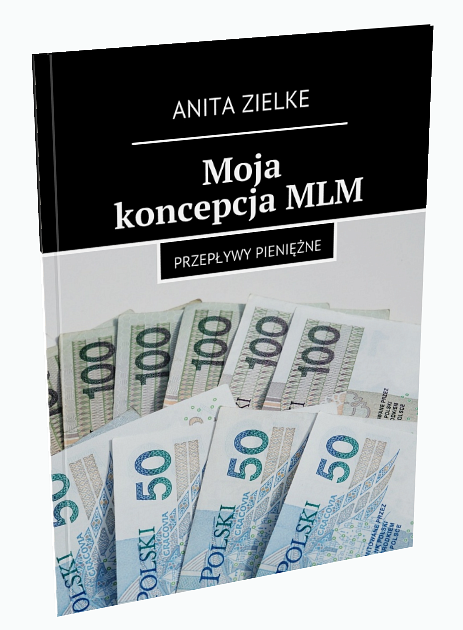 Fragmenty: (...) Czy wiesz, że w biznesie ważne jest zarządzanie, ale najważniejsze są przepływy pieniężne?(...) Na wielu prezentacjach powtarza się to magiczne zdanie: „Zainwestuj, to Twój biznes”, a potem nagle zaczyna się: „Musisz to, czyli zakupów za tyle, rekomendacji tyle w miesiącu”Anita Zielke